บันทึกข้อความส่วนงาน........................................................................................................................................................................................ที่  อว 0605. ……………................/.................................................. วันที่....................................................................................เรื่อง	ขอเสนอโครงการวิจัยที่เข้าข่ายการพิจารณาแบบเร่งรัด (Expedited review) เพื่อขอรับการพิจารณาจริยธรรมการวิจัยในคน เรียน	ประธานคณะกรรมการจริยธรรมการวิจัยในคนมหาวิทยาลัยมหาสารคาม	ข้าพเจ้า.................................................    สังกัด..........................................................................................................สถานภาพบุคลากร             สายผู้สอน   ตำแหน่ง .............................................................			สายสนับสนุน			นิสิต     (     ตรี /       โท /      เอก)ขอเสนอโครงการวิจัย เรื่อง  (ภาษาไทย) ......................................................................................................................................................................................................................................................................................................................................................................................(ภาษาอังกฤษ)......................................................................................................................................................................................................................................................................................................................................................................................เพื่อขอรับการพิจารณาจริยธรรมการวิจัยในคนแบบเร่งรัด (Expedited review) โดยแนบเอกสารประกอบการพิจารณาตามแบบตรวจสอบ (Checklist) เรียบร้อยจึงเรียนมาเพื่อโปรดพิจารณาแบบเสนอขอรับการพิจารณาสำหรับโครงการวิจัยที่เข้าข่ายการพิจารณาแบบเร่งรัด (Expedited review)  หมายเหตุ สำหรับคำตอบต่อข้อคำถามของคณะกรรมการฯ หากเป็นไปได้ขอให้พิมพ์เป็นภาษาไทย สำหรับผู้วิจัยต่างชาติให้ใช้แบบฟอร์มภาษาอังกฤษชื่อโครงการวิจัย ทั้งภาษาไทย  และภาษาอังกฤษ (ไทย) ………………………………………………………………………………………………………………………………………………………………………(อังกฤษ)......................................................................................................................................................................................หัวหน้าโครงการวิจัย (กรณีหัวหน้าโครงการเป็นนิสิต)ชื่อ – สกุล (ไทย) …………………………………………………………………………………………………………………………………………………………………………………           (อังกฤษ) ………………………………………………………………………………………………………………………………………………………………………………..ภาควิชา .............................................................................. คณะ .................................................................................................เบอร์โทรศัพท์มือถือ ............................................................ e-mail ..........................................................................................สถานที่ทำวิจัย .............................................................................................................................................................................อาจารย์ที่ปรึกษาชื่อ – สกุล (ไทย) …………………………………………………………………………………………………………………………………………………………………………………           (อังกฤษ) ………………………………………………………………………………………………………………………………………………………………………………..ภาควิชา .............................................................................. คณะ .................................................................................................เบอร์โทรศัพท์มือถือ ............................................................ e-mail ..........................................................................................ผู้ร่วมโครงการวิจัยและหน่วยงานที่สังกัด ทั้งภาษาไทยและภาษาอังกฤษชื่อ – สกุล (ไทย) …………………………………………………………………………………………………………………………………………………………………………………          (อังกฤษ) …………………………………………………………………………………………………………………………………………………………..   ภาควิชา .............................................................................. คณะ ...............................................................................................   เบอร์โทรศัพท์มือถือ ............................................................ e-mail ..........................................................................................ความสำคัญของปัญหาที่ทำการวิจัย...........................................................................................................................................................................................................................................................................................................................................................................................................................................................................................................................................................................................................................วัตถุประสงค์ของโครงการ...........................................................................................................................................................................................................................................................................................................................................................................................................................................................................................................................................................................................................................ประโยชน์ของโครงการนี้  เมื่อเสร็จสมบูรณ์แล้วจะเป็นประโยชน์อย่างเป็นรูปธรรมอย่างไรบ้าง    ...................................................................................................................................................................................................           .......................................................................................................................................................................................................7.    ในการเตรียมโครงการวิจัยนี้  [    ] ได้ปรึกษานักวิจัยหรือนักชีวสถิติ  นักวิจัยหรือนักชีวสถิติ  ชื่อ...........................................ลายมือชื่อ...................…........................[    ] ไม่ได้ปรึกษานักวิจัยหรือนักชีวสถิติ 8. ระเบียบวิธีวิจัยเป็นการศึกษาข้อมูลไปข้างหน้า (ต้องมีการขอความยินยอมอาสาสมัคร และให้ตอบรายละเอียดข้อ 9. )เป็นการศึกษาทั้งข้อมูลไปข้างหน้าและมีอยู่แล้ว (ต้องมีการขอความยินยอมอาสาสมัคร และให้ตอบรายละเอียดข้อ 9.) เป็นการศึกษาข้อมูลที่มีอยู่แล้ว (ให้ข้ามไปตอบข้อ 9.4 หรือ 9.6) 9. โครงการวิจัยเข้าข่ายการพิจารณาแบบเร่งรัด ตามประกาศฯ ข้อใด  9.1 โครงการวิจัยที่มีการเก็บตัวอย่างเลือด     9.1.1 มีการเจาะปลายนิ้ว/ส้นเท้า/ใบหู และการเก็บตัวอย่างเลือดต้องไม่เกิน 2 ครั้งต่อวัน บริเวณที่เจาะเลือด  ..................................................... จำนวนครั้งที่เจาะ  ....................................................... ต่อโครงการวิจัยปริมาณเลือดที่เจาะครั้งละ ................. มล. หากเจาะมากกว่า 1 ครั้ง แต่ละครั้งห่างกัน ........................ นาที/ชั่วโมง/สัปดาห์/เดือน 9.1.2 มีการเก็บตัวอย่างเลือดทางหลอดเลือดดำของผู้ใหญ่ (ไม่รวมสตรีมีครรภ์) และการเก็บตัวอย่างเลือดไม่เกิน 20 มิลลิลิตร และการเก็บตัวอย่างเลือดต้องไม่เกิน 2 ครั้ง จำนวนครั้งที่เจาะ  ....................................................... ต่อโครงการวิจัยปริมาณเลือดที่เจาะครั้งละ ................. มล. หากเจาะมากกว่า 1 ครั้ง แต่ละครั้งห่างกัน ........................ นาที/ชั่วโมง/สัปดาห์/เดือน 9.2  โครงการวิจัยที่มีการเก็บตัวอย่างชีวภาพโดยวิธีการที่ไม่รุกล้ำร่างกายและไม่ทำให้เกิดการบาดเจ็บแก่อาสาสมัคร  วิธีการเก็บตัวอย่างชีวภาพจากอาสาสมัคร ได้แก่        เล็บ หรือขน หรือผม ที่ไม่ก่อให้เกิดความน่าเกลียดภายหลังการเก็บตัวอย่างปัสสาวะ อุจจาระ เหงื่อ น้ำมูก น้ำลายที่ไม่ได้เก็บโดยการสอดท่อรกที่ได้จากการทำคลอดน้ำคร่ำที่เก็บจากภาวะน้ำเดินก่อนคลอดหรือระหว่างการคลอดคราบจุลินทรีย์และหินน้ำลายเหนือเหงือกและใต้เหงือกวิธีการเก็บที่จัดเตรียมไว้ไม่รุกล้ำเกินกว่าการขูดหินน้ำลายที่ตัวฟันตามมาตรการป้องกันปกติ และการดำเนินการจนเสร็จสิ้นสอดคล้องกับวิธีการป้องกันโรคซึ่งเป็นที่ยอมรับฟันน้ำนม หรือฟันแท้ที่จะต้องได้รับการถอนจากการให้บริการทางทันตกรรมเยื่อบุผิวช่องปาก โดยการขูดเยื่อบุช่องปาก บ้วนปาก หรือการป้ายเซลล์ผิวหนังจากการขูด หรือการป้ายเสมหะที่ได้จากการบ้วน หรือหลังจากการทำ saline mist nebulizationหมายเหตุ  นอกเหนือจากที่ระบุข้างต้น (ต้องขอรับการพิจารณาแบบปกติ) 9.3 โครงการวิจัยที่ต้องมีการเก็บข้อมูลโดยกระบวนการที่ไม่มีการรุกล้ำร่างกาย (noninvasive procedure) ที่ปฏิบัติเป็นปกติในการดูแลรักษาผู้ป่วย โดยต้องไม่มีการใช้ยาระงับความรู้สึกตัวหรือยานอนหลับ และไม่เกี่ยวข้องกับ X-ray หรือ microwaves หากมีการใช้เครื่องมือแพทย์ จะต้องเป็นเครื่องมือที่ได้รับอนุญาตให้ใช้ทั่วไปแล้ว การเก็บข้อมูลโดยกระบวนการที่ไม่มีการรุกล้ำร่างกาย (noninvasive procedure) ที่ปฏิบัติเป็นปกติในการดูแลรักษาผู้ป่วย ได้แก่ชั่งน้ำหนัก วัดส่วนสูง วัดความดันโลหิต วัดอุณหภูมิร่างกาย วัดอัตราการเต้นของหัวใจ วัดอัตราการหายใจ Sensor ที่ติดตามผิวหนัง เช่น การวัดปริมาณออกซิเจนจากปลายนิ้วการทดสอบหรือวัดระดับการรับสัมผัส (เช่น visual acuity, audiometry, algometry, smell test) Magnetic Resonance Imaging (MRI)Electrocardiography, electroencephalography, thermography, detection of naturally occurring radioactivity, electroretinography, ultrasound, diagnostic infrared imaging, Doppler blood flow และ echocardiographyModerate exercise , muscle strength testing, การประเมิน body composition และ flexibility test ที่เหมาะสมกับอายุ น้ำหนัก และสุขภาพของอาสาสมัครหมายเหตุ  นอกเหนือจากที่ระบุข้างต้น (ต้องขอรับการพิจารณาแบบปกติ) 9.4  เป็นการศึกษาที่ใช้ข้อมูลจากเวชระเบียน/เอกสาร/บันทึก/เสียง/ภาพเคลื่อนไหว/ภาพถ่าย/ภาพลายพิมพ์ หรือสิ่งส่งตรวจซึ่งถูกเก็บไว้เพื่อวัตถุประสงค์อื่นที่ไม่ใช่งานวิจัย (เช่น การดูแลรักษาปกติหรือการตรวจวินิจฉัยโรคตามปกติ) และไม่ใช่การศึกษาที่เกี่ยวข้องกับ Post marketing 9.4.1 ระบุแหล่งข้อมูลที่ใช้ (เช่น เวชระเบียน ผลการตรวจทางห้องปฏิบัติการ ฯลฯ) ของสถานที่ใด และช่วงเวลาที่ต้องการรวบรวม ....................................................................................................................................................................................................................................................................................................................................................................................................9.4.2 ระบุข้อมูลที่ใช้ที่จะนำมาใช้ในการวิจัย (เช่น เพศ อายุ ผลการตรวจพยาธิวิทยาชิ้นเนื้อ ผลการตรวจภาพถ่ายรังสีผลการตรวจความหนาแน่นของกระดูก เป็นต้น)....................................................................................................................................................................................................................................................................................................................................................................................................9.4.3  มีแพทย์ผู้รักษาเป็นผู้ร่วมวิจัย ได้แก่ ........................................................................ 9.5  เป็นการศึกษาที่ใช้ข้อมูลในรูปแบบของเสียง ภาพเคลื่อนไหว ภาพถ่าย ภาพลายพิมพ์ แบบสอบถาม/แบบวัด แบบสำรวจ แบบสัมภาษณ์ อภิปรายกลุ่ม แบบทดสอบ เพื่อวัตถุประสงค์การวิจัย (Collection data from voice, video, digital or image recordings made for research purposes)  9.5.1  ประเภทของข้อมูลที่ใช้          รูปแบบของเสียง 	         ภาพเคลื่อนไหว   	         ภาพถ่าย	         ภาพลายพิมพ์   แบบสอบถาม / แบบวัด  แบบสำรวจ   แบบสัมภาษณ์  อภิปรายกลุ่ม  แบบทดสอบ   อื่นๆ (ระบุ)......... 9.5.2  ระบุวิธีการเก็บข้อมูลและช่วงเวลาที่เก็บข้อมูล.................................................................................................................................................................................................. 9.7 การศึกษาจากสิ่งส่งตรวจที่เหลือจากการตรวจวินิจฉัยตามปกติ (leftover specimen/surplus blood) หรือการวิจัยในห้องปฏิบัติการที่ใช้สิ่งส่งตรวจเดียวกันกับของโครงการที่เคยผ่านการรับรองด้านจริยธรรมการวิจัยแล้ว9.7.1 ตัวอย่างชีวภาพในการศึกษา คือ ..........................................................................................................		    ได้จากงานบริการตามปกติ ระบุหน่วยงาน....................................................................................                                ระบุวิธีได้มา..................................................................................................................................              (พร้อมแนบหนังสือขออนุญาตใช้ตัวอย่างชีวภาพจากผู้อำนวยการโรงพยาบาล)		    ตัวอย่างที่เหลือจากโครงการวิจัยที่เคยผ่านความเห็นชอบ             ชื่อโครงการวิจัย.............................................................................................................................             ซึ่งผ่านการรับรองโดยคณะกรรมการจริยธรรมการวิจัยฯ เลขที่โครงการ .....................................              (พร้อมแนบหนังสือลงนามอนุญาตให้ใช้ตัวอย่างที่เหลือจากโครงการโดยหัวหน้าโครงการวิจัยเดิมและแบบคำชี้แจงอาสาสมัครของโครงการวิจัยเดิม) 9.7.2  ตัวอย่างชีวภาพในการศึกษามีข้อมูลที่สามารถเชื่อมโยงโดยตรงหรือโดยอ้อมยังอาสาสมัครได้ เช่น ชื่อ สกุล /เลขประจำตัวประชาชน /เลขที่เวชระเบียน /เลขที่ประกันสังคม /บัตรประจำตัวต่างๆ  ไม่มีข้อมูลเชื่อมโยง    มีข้อมูลเชื่อมโยง  ท่านจะทำการเข้ารหัสข้อมูลผู้ป่วยและตัดตอนข้อมูลไม่ให้มีความเชื่อมโยงภายหลัง 9.7.3 ผู้วิจัยมีวิธีการอย่างไรในการระมัดระวัง และรักษาความลับ ตัดตอนความเชื่อมโยงของผู้ป่วยหรือผู้เป็นเจ้าของข้อมูล ทั้งในขั้นตอนของการดำเนินการวิจัยและการนำเสนอผลการวิจัย ....................................................................................................................................................................................................................................................................................................................................................................................................10. วิธีการศึกษาและที่มาของกลุ่มประชากร10.1 รายละเอียดขั้นตอนการศึกษา..............................................................................................................................................................................................................................................................................................................................................................................................................................................................................................................................................................................................................กลุ่มประชากร/กลุ่มตัวอย่างจำนวนอาสาสมัครหรือกลุ่มตัวอย่างทั้งหมด .......................... ราย  ระบุรายละเอียดการได้มาซึ่งจำนวนอาสาสมัครหรือกลุ่มตัวอย่าง หรือแสดงสูตรการคำนวณตัวอย่าง     .............................................................................................................................................................................เกณฑ์การคัดเลือกอาสาสมัครเข้าสู่โครงการ (Inclusion criteria)          ไม่มี           มี (ระบุรายละเอียด) ............................................................................................................................................................................................................................................................................................................................................เกณฑ์การคัดอาสาสมัครออกจากการศึกษา (Exclusion criteria)          ไม่มี          มี (ระบุรายละเอียด) ................................................................................................................................................................................................................................................................................................................ใช้วิธีการใดที่จะเข้าถึงประชากรกลุ่มเป้าหมายเพื่อชักชวนให้เข้าร่วมโครงการ (เช่น ติดป้ายประชาสัมพันธ์ ลงสื่อ สิ่งพิมพ์ วิทยุ หรือ ขอความร่วมมือจากแพทย์ผู้รักษา เป็นต้น)         ไม่มี           มี (ระบุรายละเอียด) ..................................................................................................................................................................................................................................................................................................................10.2.6    หากมีค่าตอบแทนหรือรางวัล  กรุณาให้ตัวเลขหรือรายละเอียด         ไม่มี           มี (ระบุรายละเอียด) ..................................................................................................................................................................................................................................................................................................................10.2.7    ค่าตอบแทนหรือรางวัล (ถ้ามี กรุณาให้ตัวเลขหรือรายละเอียด)      ไม่มี        มี (ระบุรายละเอียด) ......................................................................................................................................................................................................................................................................................................................11. วิธีการเชิญชวนเข้าร่วมโครงการด้วยการลงลายมือชื่อยินยอมหรือด้วยวาจา (โปรดระบุมาให้ชัดเจน) ถ้าเกี่ยวข้องด้วยการลงลายมือชื่อ (ดังเอกสารแบบคำชี้แจงอาสาสมัครและแบบคำยินยอมที่แนบ)ด้วยวาจา โปรดแนบแบบฟอร์มเสนอขอรับการยกเว้น (ECMSUU-Waiver of Consent)       (พร้อมแนบแบบคำชี้แจงอาสาสมัคร)12. อธิบายกระบวนการขอความยินยอมอาสาสมัคร ถ้าเกี่ยวข้อง12.1)  ใครเป็นผู้ขอความยินยอมจากอาสาสมัคร (ผู้ขอความยินยอมควรเป็นบุคคลที่ไม่มีอิทธิพลหรือโน้มน้าวต่อการยินยอมเข้าร่วมโครงการวิจัยของอาสาสมัคร) ..........................................................................................................................12.2)  ขอความยินยอมจากอาสาสมัครเมื่อไร (อาสาสมัครมีโอกาสและเวลาเพียงพอต่อการซักถามและทำความเข้าใจเกี่ยวกับการเข้าร่วมเป็นอาสาสมัครในโครงการวิจัย) ............................................................................................................... 12.3)  สถานที่ที่ใช้ขอความยินยอมของอาสาสมัคร (สถานที่ที่มีความเป็นส่วนตัวและไม่เปิดเผยตัวตนของอาสาสมัคร และสะดวกต่อการทำความเข้าใจและซักถามเกี่ยวกับการเข้าร่วมเป็นอาสาสมัครในโครงการวิจัย) ควรระบุให้ชัดเจน....................................................................................................................................................................................................................................................................................................................................................................................................13. การวิจัยครั้งนี้เป็น  Multicenter study หรือไม่ ถ้าใช่โปรดให้ชื่อสถาบัน และรายชื่อผู้วิจัยจากสถาบันดังกล่าว ตลอดจนผู้สนับสนุนโครงการ (เฉพาะในประเทศไทย) เช่น บริษัทผู้ผลิตยา/สารเคมีภัณฑ์ เป็นต้น         ไม่เกี่ยวข้อง         เกี่ยวข้อง (ระบุรายละเอียด) .........................................................................................................................................................................................................................................................................................................................................................14. ผู้วิจัยมีวิธีการอย่างไรในการระมัดระวัง และรักษาความลับ ตัดตอนความเชื่อมโยงของผู้ป่วยหรือผู้เป็นเจ้าของข้อมูล ทั้งในขั้นตอนของการดำเนินการวิจัยและการนำเสนอผลการวิจัย อธิบายให้ชัดเจน ................................................................................................................................................................................................................................................................................................................................................................15. งบประมาณทั้งหมดของโครงการวิจัย         ไม่มี         มี (ระบุรายละเอียด) .................................................................................................................................................................................................................................................................................................................................................................16. ความเกี่ยวข้องของผู้วิจัยกับบริษัทผู้สนับสนุนโครงการวิจัย เช่น ถือครองหุ้นของบริษัทผู้สนับสนุน โปรดระบุรายละเอียดจำนวนหุ้น เป็นเจ้าของลิขสิทธิ์ยาหรือเครื่องมือแพทย์ หรือได้รับเงินเดือนจำนวน............................................ บาท/เดือน เป็นค่าที่ปรึกษา ได้รับเชิญเป็นวิทยากรบรรยายของบริษัท หรือการสนับสนุนให้เข้าประชุมวิชาการที่ต่างประเทศ  ในช่วงปีที่ผ่านมากรุณาแจ้งรายละเอียด........................................................................................................อื่นๆระบุ.........................................................................................................................................  ไม่เกี่ยวข้อง17. ประสบการณ์ด้านจริยธรรมการวิจัยในคน     ผู้วิจัย/ทีมวิจัย/อาจารย์ที่ปรึกษา เคยผ่านการอบรมจริยธรรมการวิจัยดังนี้ โปรดระบุเป็นรายบุคคลและแนบหลักฐานชื่อผู้วิจัย..........................หลักสูตร/ชื่อหัวข้อการอบรม...............................และปีที่ศึกษา............... ชื่อผู้วิจัย..........................หลักสูตร/ชื่อหัวข้อการอบรม...............................และปีที่ศึกษา............... ชื่อผู้วิจัย..........................หลักสูตร/ชื่อหัวข้อการอบรม...............................และปีที่ศึกษา............... 18. โครงการวิจัยนี้18.1 คาดว่าจะเริ่มดำเนินการเก็บข้อมูล (จะต้องเป็นเดือนหลังจากที่ยื่นขอจริยธรรมฯ) เดือน……….…….พ.ศ…………….. เสร็จสิ้น เดือน…….………พ.ศ…………….18.2 คาดว่าจะใช้ระยะเวลาดำเนินการ …………………….…ปี…………….…..เดือน19. การพิจารณาด้านระเบียบวิธีวิจัยจากต้นสังกัดผ่านการพิจารณาจากกรรมการสอบเค้าโครงวิทยานิพนธ์ประจำคณะ..........................................................แล้วเมื่อวันที่ .............. เดือน ...................................................... พ.ศ. .......................................ผ่านการพิจารณาการให้ทุนสนับสนุนการวิจัย เมื่อวันที่........เดือน...........................................พ.ศ. ..................อื่นๆ ....................................................................................................................................................................20. มีความประสงค์รับใบรับรอง       (   ) ภาษาไทย			(   ) ภาษาอังกฤษข้าพเจ้าขอรับรองว่าข้อความข้างต้นเป็นความจริง  และเข้าใจความหมายโดยชัดเจนทุกประการลงชื่อ………………………………….………….……………ลงชื่อ………………………………….………….……………(……………………………….……………………..…………….)(……………………………….……………………..…………….)นิสิต/หัวหน้าโครงการกรณีหัวหน้าโครงการวิจัยเป็นนิสิตอาจารย์ที่ปรึกษาโครงการลงชื่อ………………………………….………….……………ลงชื่อ………………………………….………….……………(……………………………….……………………..…………….)(……………………………….……………………..…………….)คณบดี คณบดี ลงชื่อ………………………………….………….……………ลงชื่อ………………………………….………….……………(……………………………….……………………..…………….)(……………………………….……………………..…………….)อาจารย์ที่ปรึกษาโครงการกรณีหัวหน้าโครงการวิจัยเป็นนิสิตนิสิต/หัวหน้าโครงการวิจัยลงชื่อ ..........................................................(...................................................................)                 ผู้ร่วมโครงการวิจัยลงชื่อ ..........................................................(...................................................................)                 ผู้ร่วมโครงการวิจัยโครงการวิจัยนี้ได้ผ่านความเห็นชอบจากหน่วยงานต้นสังกัดแล้ว(……………………………….……………………..…………….)โครงการวิจัยนี้ได้ผ่านความเห็นชอบจากหน่วยงานต้นสังกัดแล้ว(……………………………….……………………..…………….)คณบดีคณบดี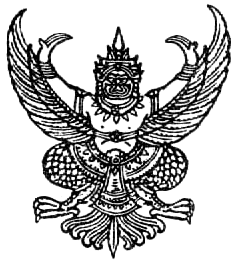 